Judul InovasiNama Inovator	:Unit / Fakultas	:No Telp	:Email	:Latar BelakangDeskripsikan latar belakang dalam 2 s.d 3 paragraf.Manfaat ProdukUraikan manfaat produk.Keunggulan InovasiUraikan keunggulan inovasi.Spesifikasi ProdukUraikan poin-poin spesifikasi produk.Status Paten*Belum dipatenkanTelah didaftarkan paten dengan no :.........Dipatenkan dengan nomor paten :..........*silahkan centang/klik salah satu dari 3 pilahanHarga Produk / InovasiRencana harga ketika di komersilkan.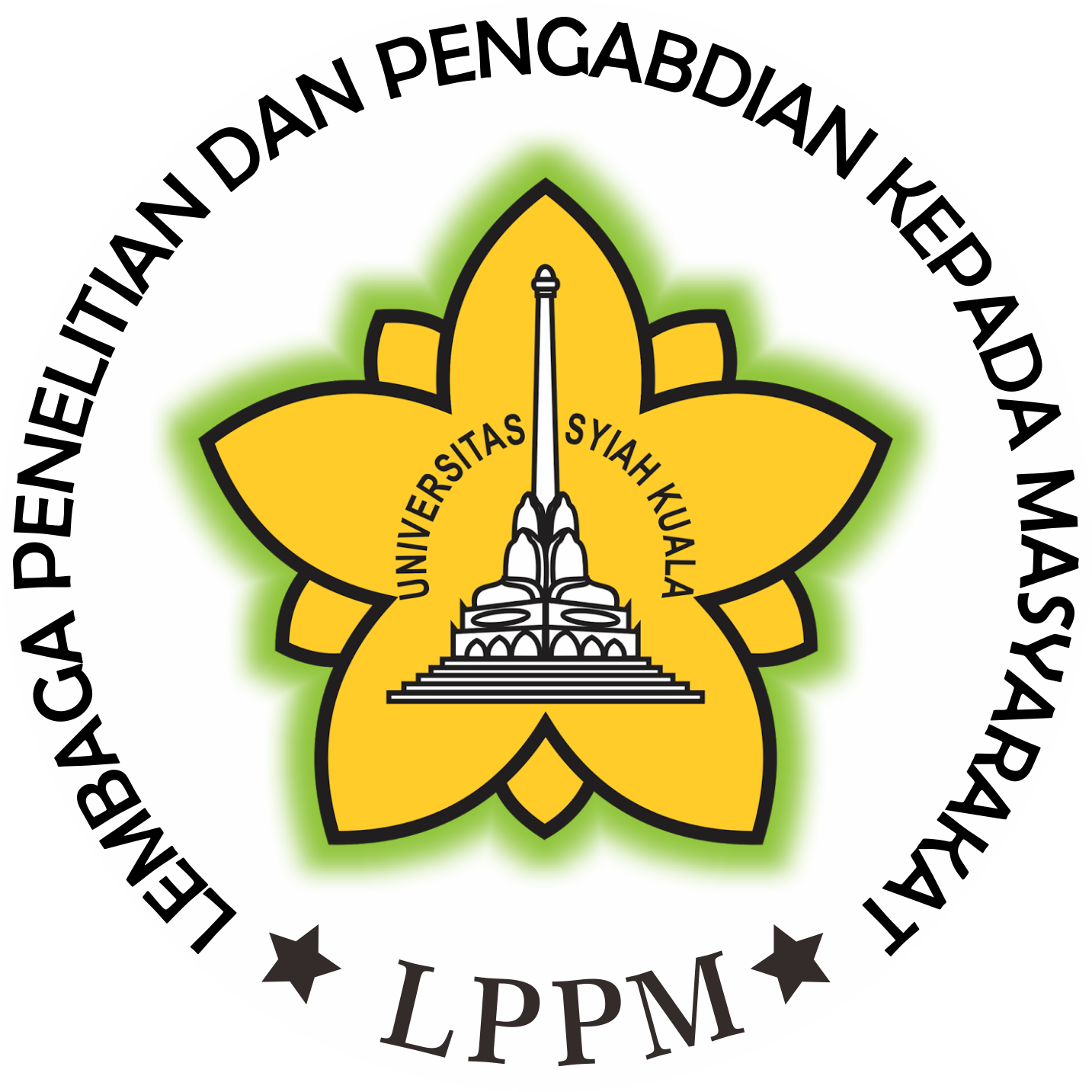 KARYA INOVASI
UNIVERSITAS SYIAH KUALALEMBAGA PENELITIAN DAN PENGABDIAN KEPADA MASYARAKAT (LPPM)  UNIVERSITAS SYIAH KUALAKATEGORI INOVASI*ENERGI DAN PANGANTEKNOLOGI INFORMASI DAN KOMUNIKASIMANUFAKTUR DAN INFRASTRUKTURKELAUTAN DAN KEMARITIMANFARMASI DAN KESEHATAN*centang / klik salah satu KATEGORI INOVASI*ENERGI DAN PANGANTEKNOLOGI INFORMASI DAN KOMUNIKASIMANUFAKTUR DAN INFRASTRUKTURKELAUTAN DAN KEMARITIMANFARMASI DAN KESEHATAN*centang / klik salah satu 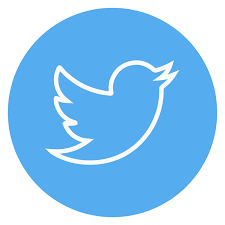 @lppm_unsyiahKATEGORI INOVASI*ENERGI DAN PANGANTEKNOLOGI INFORMASI DAN KOMUNIKASIMANUFAKTUR DAN INFRASTRUKTURKELAUTAN DAN KEMARITIMANFARMASI DAN KESEHATAN*centang / klik salah satu KATEGORI INOVASI*ENERGI DAN PANGANTEKNOLOGI INFORMASI DAN KOMUNIKASIMANUFAKTUR DAN INFRASTRUKTURKELAUTAN DAN KEMARITIMANFARMASI DAN KESEHATAN*centang / klik salah satu 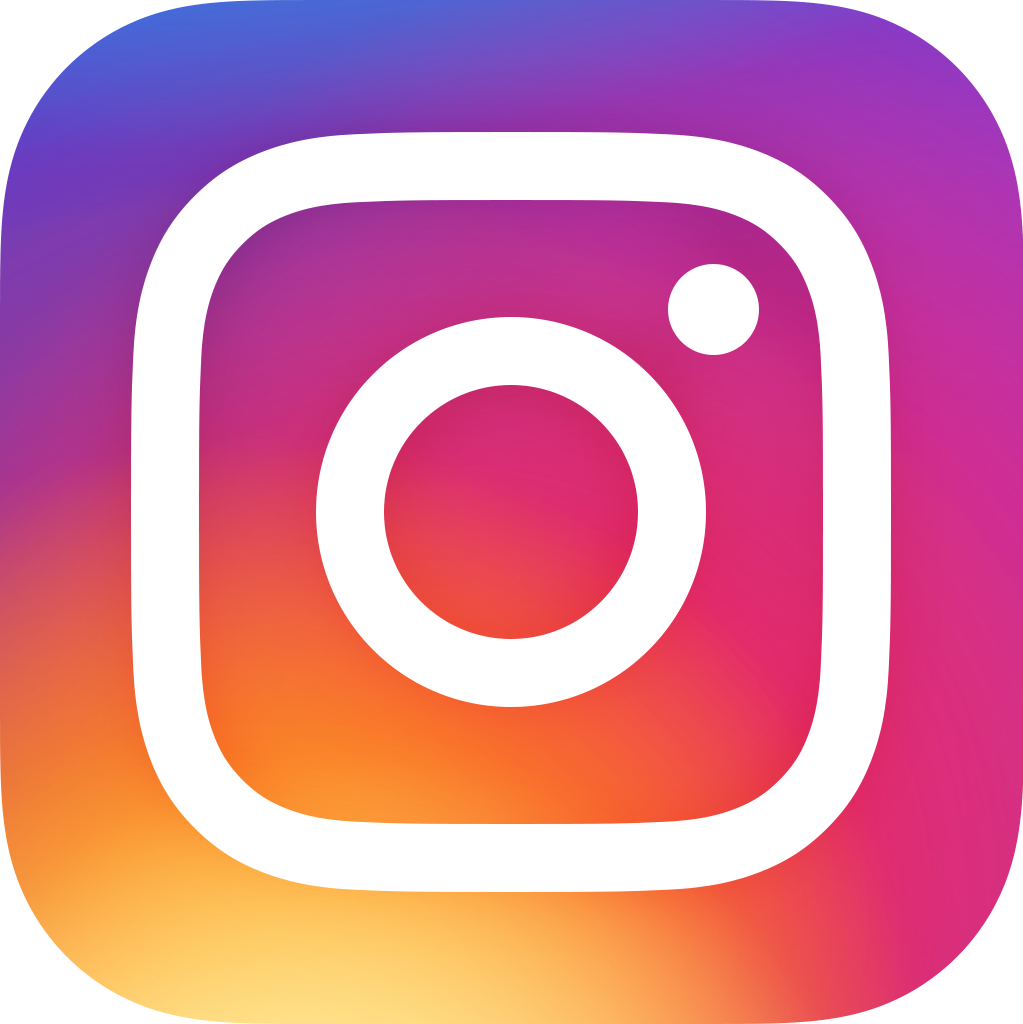 @lppm_unsyiahKATEGORI INOVASI*ENERGI DAN PANGANTEKNOLOGI INFORMASI DAN KOMUNIKASIMANUFAKTUR DAN INFRASTRUKTURKELAUTAN DAN KEMARITIMANFARMASI DAN KESEHATAN*centang / klik salah satu KATEGORI INOVASI*ENERGI DAN PANGANTEKNOLOGI INFORMASI DAN KOMUNIKASIMANUFAKTUR DAN INFRASTRUKTURKELAUTAN DAN KEMARITIMANFARMASI DAN KESEHATAN*centang / klik salah satu 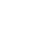 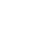 lppm@unsyiah.ac.idKATEGORI INOVASI*ENERGI DAN PANGANTEKNOLOGI INFORMASI DAN KOMUNIKASIMANUFAKTUR DAN INFRASTRUKTURKELAUTAN DAN KEMARITIMANFARMASI DAN KESEHATAN*centang / klik salah satu KATEGORI INOVASI*ENERGI DAN PANGANTEKNOLOGI INFORMASI DAN KOMUNIKASIMANUFAKTUR DAN INFRASTRUKTURKELAUTAN DAN KEMARITIMANFARMASI DAN KESEHATAN*centang / klik salah satu 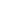 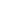 www.lppm.unsyiah.ac.idKATEGORI INOVASI*ENERGI DAN PANGANTEKNOLOGI INFORMASI DAN KOMUNIKASIMANUFAKTUR DAN INFRASTRUKTURKELAUTAN DAN KEMARITIMANFARMASI DAN KESEHATAN*centang / klik salah satu KATEGORI INOVASI*ENERGI DAN PANGANTEKNOLOGI INFORMASI DAN KOMUNIKASIMANUFAKTUR DAN INFRASTRUKTURKELAUTAN DAN KEMARITIMANFARMASI DAN KESEHATAN*centang / klik salah satu 